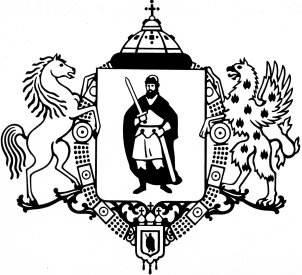 ПРИКАЗО признании утратившими силу некоторых приказов финансово-казначейского управления администрации города РязаниВ целях приведения в соответствие правовых актов финансово-казначейского управления администрации города Рязани с законодательством Российской Федерации, руководствуясь Положением о финансово-казначейском управлении администрации города Рязани, утвержденным решением Рязанского городского Совета от 11.02.2008 № 87-III приказываю:1. Признать утратившими силу приказы финансово-казначейского управления администрации города Рязани:- от 19.02.2016 № 05 о/д  «Об утверждении Порядка осуществления финансово-казначейским управлением администрации города Рязани внутреннего финансового контроля»;- от 01.07.2016 № 37 о/д «О внесении изменений в порядок осуществления финансово-казначейским управлением администрации города Рязани внутреннего финансового контроля, утвержденный приказом финансово-казначейского управления администрации города Рязани от 19.02.2016 № 05 о/д»;- от 01.07.2016 № 38 о/д «О внесении изменений в приказ финансово-казначейского управления администрации города Рязани от 19.02.2016 № 05 о/д «Об утверждении порядка осуществления финансово-казначейским управлением администрации города Рязани внутреннего финансового контроля»;- от 07.10.2016 № 56 о/д «О внесении изменений в порядок осуществления финансово-казначейским управлением администрации города Рязани внутреннего финансового контроля, утвержденный приказом финансово-казначейского управления администрации города Рязани от 19.02.2016 № 05 о/д»;- от  27.12.2016 № 75 о/д «О внесении изменений в приказ финансово-казначейского управления администрации города Рязани от 19.02.2016 № 05 о/д «Об утверждении порядка осуществления финансово-казначейским управлением администрации города Рязани внутреннего финансового контроля»»;- от 29.12.2016 № 76 о/д «О внесении изменения в порядок осуществления финансово-казначейским управлением администрации города Рязани внутреннего финансового контроля, утвержденный приказом финансово-казначейского управления администрации города Рязани от 19.02.2016 № 05 о/д»;- от 09.01.2019 № 01 о/д «О внесении изменений в приложение № 2 к приказу финансово-казначейского управления администрации города Рязани от 19.02.2016 № 05 о/д «Об утверждении порядка осуществления финансово-казначейским управлением администрации города Рязани внутреннего финансового контроля»».2. Отделу автоматизации финансовой системы финансово-казначейского управления администрации города Рязани (Дергачев А.В.) разместить настоящий приказ                                  на официальном сайте администрации города Рязани.3. Настоящий приказ вступает в силу со дня его подписания.4. Контроль за исполнением настоящего приказа оставляю за собой.АДМИНИСТРАЦИЯ ГОРОДА РЯЗАНИФинансово-казначейское управление_29_  января 2020 г.№          03 о/д Начальник управленияС.Д. Финогенова